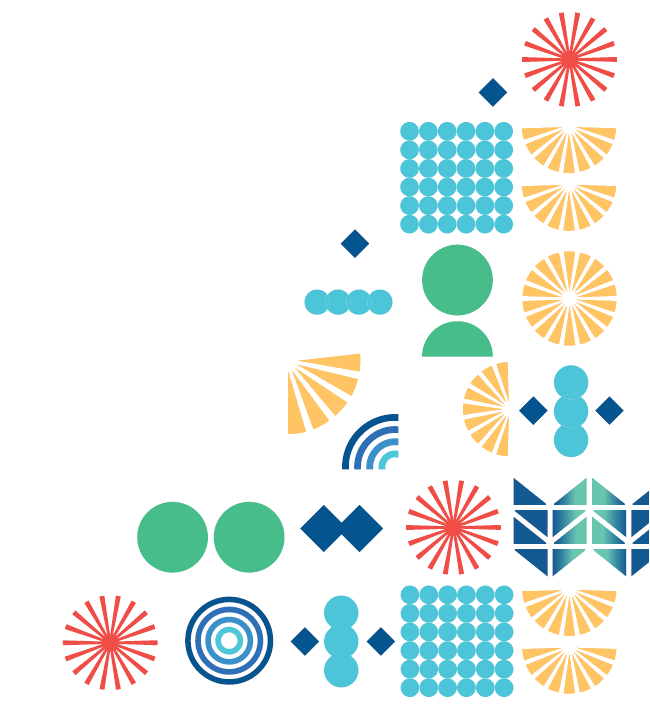 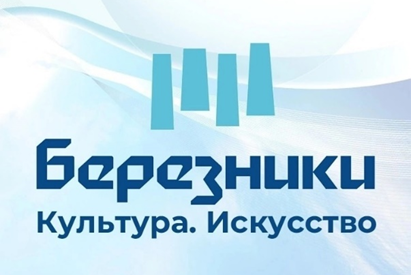 ПРОГРАММАКУЛЬТУРНЫХ СОБЫТИЙна МАРТ 2023 годаСПЕКТАКЛИ, ТЕАТРАЛЬНЫЕ ПРОЕКТЫСПЕКТАКЛИ, ТЕАТРАЛЬНЫЕ ПРОЕКТЫСПЕКТАКЛИ, ТЕАТРАЛЬНЫЕ ПРОЕКТЫСПЕКТАКЛИ, ТЕАТРАЛЬНЫЕ ПРОЕКТЫБерезниковский драматический театрБерезники, ул. Льва Толстого, 50, тел. 8 (3424) 23 29 93Ссылки на покупку билетов по Пушкинской карте! Березниковский драматический театрБерезники, ул. Льва Толстого, 50, тел. 8 (3424) 23 29 93Ссылки на покупку билетов по Пушкинской карте! Березниковский драматический театрБерезники, ул. Льва Толстого, 50, тел. 8 (3424) 23 29 93Ссылки на покупку билетов по Пушкинской карте! 5 марта 18:00ПРЕМЬЕРА! «Бременские музыканты», музыкальная сказка, 6+ ПРЕМЬЕРА! «Бременские музыканты», музыкальная сказка, 6+ 9 марта 19:00«Камень», Мариус фон Майенбург, камерный, 16+https://quicktickets.ru/berezniki-dramaticheskij-teatr/s274  «Камень», Мариус фон Майенбург, камерный, 16+https://quicktickets.ru/berezniki-dramaticheskij-teatr/s274  10 марта 19:00«Васса Железнова. Первый вариант», М. Горький, драма, 16+https://quicktickets.ru/berezniki-dramaticheskij-teatr/s265  «Васса Железнова. Первый вариант», М. Горький, драма, 16+https://quicktickets.ru/berezniki-dramaticheskij-teatr/s265  18 марта 18:0019 марта 11:00ПРЕМЬЕРА! «Пеппи Длинныйчулок», спектакль для семейного просмотра, 6+ПРЕМЬЕРА! «Пеппи Длинныйчулок», спектакль для семейного просмотра, 6+25 марта 11:00«Как цыпленок маму искал», беби-спектакль, 2+  https://quicktickets.ru/berezniki-dramaticheskij-teatr/e13 «Как цыпленок маму искал», беби-спектакль, 2+  https://quicktickets.ru/berezniki-dramaticheskij-teatr/e13 26 марта 18:00«Тартюф», Ж.Б. Мольер, комедия, 16+https://quicktickets.ru/berezniki-dramaticheskij-teatr/s293«Тартюф», Ж.Б. Мольер, комедия, 16+https://quicktickets.ru/berezniki-dramaticheskij-teatr/s29331 марта 18:00ТЕАТРАЛЬНАЯ ВЕСНА! «Трагедия о короле Ричарде III», У. Шекспир, 18+https://quicktickets.ru/berezniki-dramaticheskij-teatr/s273ТЕАТРАЛЬНАЯ ВЕСНА! «Трагедия о короле Ричарде III», У. Шекспир, 18+https://quicktickets.ru/berezniki-dramaticheskij-teatr/s2731 апреля 11:00«Пеппи Длинныйчулок», спектакль для семейного просмотра, 6+«Пеппи Длинныйчулок», спектакль для семейного просмотра, 6+1 апреля 19:00«Звездный час по местному времени», 16+https://quicktickets.ru/berezniki-dramaticheskij-teatr/s268«Звездный час по местному времени», 16+https://quicktickets.ru/berezniki-dramaticheskij-teatr/s2682 апреля 19:00«Звездный час по местному времени», 16+https://quicktickets.ru/berezniki-dramaticheskij-teatr/s268«Звездный час по местному времени», 16+https://quicktickets.ru/berezniki-dramaticheskij-teatr/s268Драматический театр «БЕНЕФИС» для детей и молодёжиБерезники, пр. Ленина, 50 (ДК им. Ленина), тел. 8 (3424) 26 36 46Касса: 8 (3424) 20 92 06, цена билета: детский – 170 руб., взрослый – 170 руб., дети до 3-х лет – бесплатно при предъявлении документа, подтверждающего возраст ребенка. Стоимость билета на вечерние спектакли – 350 руб.Ссылки на покупку билетов по Пушкинской карте!Драматический театр «БЕНЕФИС» для детей и молодёжиБерезники, пр. Ленина, 50 (ДК им. Ленина), тел. 8 (3424) 26 36 46Касса: 8 (3424) 20 92 06, цена билета: детский – 170 руб., взрослый – 170 руб., дети до 3-х лет – бесплатно при предъявлении документа, подтверждающего возраст ребенка. Стоимость билета на вечерние спектакли – 350 руб.Ссылки на покупку билетов по Пушкинской карте!Драматический театр «БЕНЕФИС» для детей и молодёжиБерезники, пр. Ленина, 50 (ДК им. Ленина), тел. 8 (3424) 26 36 46Касса: 8 (3424) 20 92 06, цена билета: детский – 170 руб., взрослый – 170 руб., дети до 3-х лет – бесплатно при предъявлении документа, подтверждающего возраст ребенка. Стоимость билета на вечерние спектакли – 350 руб.Ссылки на покупку билетов по Пушкинской карте! 4 марта 12:00«Все мыши любят сыр», весёлая история, 6+https://vk.com/app7953117-68887256  «Все мыши любят сыр», весёлая история, 6+https://vk.com/app7953117-68887256  4 марта 15:00«Братец Лис и Братец Кролик», ковбойская сказка, 0+https://vk.com/app7953117-68887256 «Братец Лис и Братец Кролик», ковбойская сказка, 0+https://vk.com/app7953117-68887256 11 марта 12:00ПРЕМЬЕРА! «Считаю до пяти», музыкальная сказка, 0+https://vk.com/app7953117-68887256ПРЕМЬЕРА! «Считаю до пяти», музыкальная сказка, 0+https://vk.com/app7953117-6888725611 марта 18:00 ПРЕМЬЕРА! «Сумасшедшее воскресенье», комедия, 12+https://vk.com/app7953117-68887256ПРЕМЬЕРА! «Сумасшедшее воскресенье», комедия, 12+https://vk.com/app7953117-68887256	19 марта 12:00«Любимые сказки», по стихам К.И. Чуковского, 0+https://vk.com/app7953117-68887256 «Любимые сказки», по стихам К.И. Чуковского, 0+https://vk.com/app7953117-68887256 19 марта 15:00ПРЕМЬЕРА! «Считаю до пяти», музыкальная сказка, 0+https://vk.com/app7953117-68887256ПРЕМЬЕРА! «Считаю до пяти», музыкальная сказка, 0+https://vk.com/app7953117-6888725622 марта 15:00«Эти свободные бабочки», история любви, 12+https://vk.com/app7953117-68887256 «Эти свободные бабочки», история любви, 12+https://vk.com/app7953117-68887256 25 марта 12:00«Волшебная лампа Аладдина», музыкальный спектакль по мотивам арабских сказок «Тысяча и одна ночь», 6+https://vk.com/app7953117-68887256«Волшебная лампа Аладдина», музыкальный спектакль по мотивам арабских сказок «Тысяча и одна ночь», 6+https://vk.com/app7953117-68887256МУЗЕЙНЫЕ ПРОГРАММЫ, ВЫСТАВКИ, ЭКСКУРСИИМУЗЕЙНЫЕ ПРОГРАММЫ, ВЫСТАВКИ, ЭКСКУРСИИМУЗЕЙНЫЕ ПРОГРАММЫ, ВЫСТАВКИ, ЭКСКУРСИИМУЗЕЙНЫЕ ПРОГРАММЫ, ВЫСТАВКИ, ЭКСКУРСИИБерезниковский историко-художественный музейим. И.Ф. КоноваловаБерезники, пр. Ленина, 43, тел. 8 (3424) 26 48 79Работает: среда, пятница-воскресенье 10:00-18:00, четверг 12:00-20:00Ссылки на покупку билетов по Пушкинской карте!Березниковский историко-художественный музейим. И.Ф. КоноваловаБерезники, пр. Ленина, 43, тел. 8 (3424) 26 48 79Работает: среда, пятница-воскресенье 10:00-18:00, четверг 12:00-20:00Ссылки на покупку билетов по Пушкинской карте!Березниковский историко-художественный музейим. И.Ф. КоноваловаБерезники, пр. Ленина, 43, тел. 8 (3424) 26 48 79Работает: среда, пятница-воскресенье 10:00-18:00, четверг 12:00-20:00Ссылки на покупку билетов по Пушкинской карте!с 3 мартаНОВАЯ ВЫСТАВКА! Выставка Александра и Михаила Садыковых «Березники: городской пейзаж», 0+, по билетам  НОВАЯ ВЫСТАВКА! Выставка Александра и Михаила Садыковых «Березники: городской пейзаж», 0+, по билетам  4 марта 14:00Творческий уик-энд: знакомство с выставкой А. Садыкова и М. Садыкова «Березники: городской пейзаж», мастер-класс. 12+, по билетам.  Количество мест ограничено. Предварительная запись по тел. 26 48 79Творческий уик-энд: знакомство с выставкой А. Садыкова и М. Садыкова «Березники: городской пейзаж», мастер-класс. 12+, по билетам.  Количество мест ограничено. Предварительная запись по тел. 26 48 795 марта 12:0019 марта 12:0025 марта 14:0026 марта 14:00Обзорная экскурсия по исторической экспозиции: история Верхнекамья, становление и развитие г. Березники – крупного промышленного центра Урала, 6+, по билетам https://vmuzey.com/event/obzornaya-ekskursiya-po-istoricheskoy-ekspozicii     Обзорная экскурсия по исторической экспозиции: история Верхнекамья, становление и развитие г. Березники – крупного промышленного центра Урала, 6+, по билетам https://vmuzey.com/event/obzornaya-ekskursiya-po-istoricheskoy-ekspozicii     11 марта 14:0012 марта 12:00«Кладовая древностей»: экскурсия по открытому хранению коллекции археологии, знакомство с музейными предметами, обнаруженными при раскопках на археологических памятниках в районах Чашкино, Семино, Орла, Абрамово, Пыскора и др. 12+, по билетам, предварительная запись по тел. 26 48 79https://vmuzey.com/event/ekskursiya-zagadochnyy-mir-arheologii«Кладовая древностей»: экскурсия по открытому хранению коллекции археологии, знакомство с музейными предметами, обнаруженными при раскопках на археологических памятниках в районах Чашкино, Семино, Орла, Абрамово, Пыскора и др. 12+, по билетам, предварительная запись по тел. 26 48 79https://vmuzey.com/event/ekskursiya-zagadochnyy-mir-arheologii18 марта 14:00Творческий уик-энд: знакомство с выставкой А. Садыкова и М. Садыкова «Березники: городской пейзаж», мастер-класс. 12+, по билетам.  Количество мест ограничено. Предварительная запись по тел. 26 48 79Творческий уик-энд: знакомство с выставкой А. Садыкова и М. Садыкова «Березники: городской пейзаж», мастер-класс. 12+, по билетам.  Количество мест ограничено. Предварительная запись по тел. 26 48 7925 марта 12:0026 марта 12:00«Игры народов Урала»: познавательно-развлекательная программа. Для детей в возрасте 6-10 лет. По билетам«Игры народов Урала»: познавательно-развлекательная программа. Для детей в возрасте 6-10 лет. По билетамс 29 мартаНОВАЯ ВЫСТАВКА!Выставка из частной коллекции «Золотой век»: тиражная графика XIX века, Европа. АРТГИТ. По билетам.НОВАЯ ВЫСТАВКА!Выставка из частной коллекции «Золотой век»: тиражная графика XIX века, Европа. АРТГИТ. По билетам.Музей книжной культурыи литературной жизни Верхнекамья «Алконост»Березники, Советский проспект, 20, тел. 8 (3424) 26 36 52Работает: среда-воскресенье 09:00-17:00. Билеты: от 45 рублей.  Музей книжной культурыи литературной жизни Верхнекамья «Алконост»Березники, Советский проспект, 20, тел. 8 (3424) 26 36 52Работает: среда-воскресенье 09:00-17:00. Билеты: от 45 рублей.  Музей книжной культурыи литературной жизни Верхнекамья «Алконост»Березники, Советский проспект, 20, тел. 8 (3424) 26 36 52Работает: среда-воскресенье 09:00-17:00. Билеты: от 45 рублей.  4, 5 марта 12:00«Волшебный фонарь», музейное чтение сказки «Вежливое слово», игры со светом и тенью, 3+, по билетам«Волшебный фонарь», музейное чтение сказки «Вежливое слово», игры со светом и тенью, 3+, по билетам4, 11, 18 марта 12:00Мастер-класс «Большой китайский секрет»: знакомство с изготовления бумаги способом ручного литья, 10+, по билетам Мастер-класс «Большой китайский секрет»: знакомство с изготовления бумаги способом ручного литья, 10+, по билетам 4, 5 марта 14:00Музейное занятие «Мамины сказки»: мультфильмы, викторины по сказкам, мастер-класс «Подарок для мамы», по билетам, 6+Музейное занятие «Мамины сказки»: мультфильмы, викторины по сказкам, мастер-класс «Подарок для мамы», по билетам, 6+4, 11, 18, 25 марта 15:00Экскурсия по выставке «Мечты и краски»: знакомство с творчеством художника-иллюстратора, книгами, по билетам, 6+Экскурсия по выставке «Мечты и краски»: знакомство с творчеством художника-иллюстратора, книгами, по билетам, 6+11, 12 марта 12:00«Волшебный фонарь», чтение сказки «Три поросёнка» в луче фильмоскопа, игры со светом и тенью, 3+, по билетам«Волшебный фонарь», чтение сказки «Три поросёнка» в луче фильмоскопа, игры со светом и тенью, 3+, по билетам11, 12 марта 14:00Музейное занятие «А что у вас?»: знакомство с творчеством        С. Михалкова, встреча с героями его стихотворений на выставке    в «Детской книжной», игры, мастер-класс, по билетам, 6+Музейное занятие «А что у вас?»: знакомство с творчеством        С. Михалкова, встреча с героями его стихотворений на выставке    в «Детской книжной», игры, мастер-класс, по билетам, 6+18, 19 марта 12:00Музейное чтение «Волшебный фонарь»: «Сказка про коротышку-зелёные штанишки» в луче фильмоскопа, по билетам, 3+Музейное чтение «Волшебный фонарь»: «Сказка про коротышку-зелёные штанишки» в луче фильмоскопа, по билетам, 3+18, 19 марта 14:00«Школа для сладкоежек»: какими «заедками» потчевали на Руси, где придумали мороженое, игры, от 5 лет, 0+, по билетам«Школа для сладкоежек»: какими «заедками» потчевали на Руси, где придумали мороженое, игры, от 5 лет, 0+, по билетам25, 26 марта 12:00Музейное чтение «Волшебный фонарь»: чтение сказки «Крокодил Гена и его друзья» в луче фильмоскопа, игры со светом и тенью, по билетам, 3+Музейное чтение «Волшебный фонарь»: чтение сказки «Крокодил Гена и его друзья» в луче фильмоскопа, игры со светом и тенью, по билетам, 3+25, 26 марта 14:00Занятие «Сказки в красках»: знакомство с произведениями пермских писателей, загадки, игры, по билетам, 6+Занятие «Сказки в красках»: знакомство с произведениями пермских писателей, загадки, игры, по билетам, 6+Музей «Усадьба Голицына»Усолье, ул. Спасская, 14, тел. 8 (3424) 29 07 71Работает: среда, четверг, пятница, суббота, воскресенье с 09:00 до 17:00Ссылки на покупку билетов по Пушкинской карте!Музей «Усадьба Голицына»Усолье, ул. Спасская, 14, тел. 8 (3424) 29 07 71Работает: среда, четверг, пятница, суббота, воскресенье с 09:00 до 17:00Ссылки на покупку билетов по Пушкинской карте!Музей «Усадьба Голицына»Усолье, ул. Спасская, 14, тел. 8 (3424) 29 07 71Работает: среда, четверг, пятница, суббота, воскресенье с 09:00 до 17:00Ссылки на покупку билетов по Пушкинской карте!Весь месяцВыставка «Родные просторы» Н. Чезгановой: пейзажи Старого Усолья акварелью, пастелью и маслом, 0+, по билетамВыставка «Родные просторы» Н. Чезгановой: пейзажи Старого Усолья акварелью, пастелью и маслом, 0+, по билетам4, 18 марта 12:00-15:00«Ремесленная слободка», программа выходного дня с мастер-классами, 6+, по билетам «Ремесленная слободка», программа выходного дня с мастер-классами, 6+, по билетам 5, 12, 19, 25, 26 марта 14:00«Альбом солевара Богомолова»: экскурсия с творческим заданием, знакомство с производством соли, бытом жителей Дедюхина по материалам уникального рукописного альбома солевара Богомолова, 6+ https://vmuzey.com/event/kvest-puteshestvie-po-stranicam-alboma-bogomolova  «Альбом солевара Богомолова»: экскурсия с творческим заданием, знакомство с производством соли, бытом жителей Дедюхина по материалам уникального рукописного альбома солевара Богомолова, 6+ https://vmuzey.com/event/kvest-puteshestvie-po-stranicam-alboma-bogomolova  11 марта 13:00 Мастер-класс «Волшебная нить»: изготовление сувенирного  панно, 6+, по билетамМастер-класс «Волшебная нить»: изготовление сувенирного  панно, 6+, по билетамИсторико-архитектурный музей-заповедник«Усолье Строгановское» Усолье, ул. Богородская, 15, тел. 8 (3424) 29 07 68, 8 (3424) 29 07 69Работает: среда-воскресенье, с 10:00 до 17:00, касса до 16:30. Историко-архитектурный музей-заповедник«Усолье Строгановское» Усолье, ул. Богородская, 15, тел. 8 (3424) 29 07 68, 8 (3424) 29 07 69Работает: среда-воскресенье, с 10:00 до 17:00, касса до 16:30. Историко-архитектурный музей-заповедник«Усолье Строгановское» Усолье, ул. Богородская, 15, тел. 8 (3424) 29 07 68, 8 (3424) 29 07 69Работает: среда-воскресенье, с 10:00 до 17:00, касса до 16:30. ежедневноВыставки в музее «Дом Брагина»:«Самовар, самоварец, самоварище», выставка самоваров, 6+«Солеварение», знакомство с процессом усольского солеваренного промысла, производством соли «пермянки», 6+«Связанные смыслы», выставка старинного кружева, 6+«Архитектура северного Прикамья», фотоработы  храмов Верхнекамья, 6+Выставки в музее «Дом Брагина»:«Самовар, самоварец, самоварище», выставка самоваров, 6+«Солеварение», знакомство с процессом усольского солеваренного промысла, производством соли «пермянки», 6+«Связанные смыслы», выставка старинного кружева, 6+«Архитектура северного Прикамья», фотоработы  храмов Верхнекамья, 6+ежедневноВыставки в музее «Палаты Строгановых»:«Мифы и легенды», А. Архипов, скульптура (С-Петербург), 6+«Место действия – БУДНИ», А. Щёголева, живопись (С-Петербург), 12+«ДВАДЦАТЬ. Коллекция произведений живописи музея», 6+«Строгановы. Пермский период», стерео-лайт-панели с изображением представителей династии солепромышленников Строгановых оживают с помощью современных технологий, 6+«Изразцовые печи», экскурсия об истории изрезанного дела в Прикамье, особенностях орнамента и символики, 6+Выставки в музее «Палаты Строгановых»:«Мифы и легенды», А. Архипов, скульптура (С-Петербург), 6+«Место действия – БУДНИ», А. Щёголева, живопись (С-Петербург), 12+«ДВАДЦАТЬ. Коллекция произведений живописи музея», 6+«Строгановы. Пермский период», стерео-лайт-панели с изображением представителей династии солепромышленников Строгановых оживают с помощью современных технологий, 6+«Изразцовые печи», экскурсия об истории изрезанного дела в Прикамье, особенностях орнамента и символики, 6+ежедневнопо заявкам«Резиденция Строгановых», экскурсия по Палатам Строгановых, знакомство с элементами архитектуры XVIII века: изразцовыми печами, коваными наличниками, ажурными оконными решетками, 6+  «История сквозь время», экскурсия по Дому Брагина, знакомство с историей купечества, особенностями интерьера, 6+«Резиденция Строгановых», экскурсия по Палатам Строгановых, знакомство с элементами архитектуры XVIII века: изразцовыми печами, коваными наличниками, ажурными оконными решетками, 6+  «История сквозь время», экскурсия по Дому Брагина, знакомство с историей купечества, особенностями интерьера, 6+ежедневнопо заявкамМастер-класс «Керамика», 6+  Мастер-класс «Роспись  по дереву», 6+ Мастер-класс «Керамика», 6+  Мастер-класс «Роспись  по дереву», 6+ ЛИТЕРАТУРНОЕ ПРОСТРАНСТВОЛИТЕРАТУРНОЕ ПРОСТРАНСТВОЛИТЕРАТУРНОЕ ПРОСТРАНСТВОЛИТЕРАТУРНОЕ ПРОСТРАНСТВОпо субботам12:00«Волшебная кисточка», творческая мастерскаяУсолье, детская библиотека, Свободы, 138, по билетам, 0+«Волшебная кисточка», творческая мастерскаяУсолье, детская библиотека, Свободы, 138, по билетам, 0+по воскресениям12:00АртНяня, занятие с художником по развитию навыков рисованияБерезники, ЦГБ, Ломоносова, 115, по билетам, 6+АртНяня, занятие с художником по развитию навыков рисованияБерезники, ЦГБ, Ломоносова, 115, по билетам, 6+1 марта 13:00«Певец Урала – Павел Бажов»: медиапрограмма, 60 руб., 12+ По предварительной записи, тел. 25 67 54Березники, ЦГБ, Ломоносова, 115, тел. 25 68 85«Певец Урала – Павел Бажов»: медиапрограмма, 60 руб., 12+ По предварительной записи, тел. 25 67 54Березники, ЦГБ, Ломоносова, 115, тел. 25 68 851 марта 14:00«Мы подарим Вам улыбку»: литературно-музыкальный час к Международному женскому Дню с выступлением творческого коллектива «Радуга друзей», 12+, вход свободныйУсольская городская библиотека, Усолье, Елькина 13/1, 42 67 74«Мы подарим Вам улыбку»: литературно-музыкальный час к Международному женскому Дню с выступлением творческого коллектива «Радуга друзей», 12+, вход свободныйУсольская городская библиотека, Усолье, Елькина 13/1, 42 67 741 марта 17:00«Частушка – зеркало души»: творческий вечер поэтессы Валентины Некрасовой. Знакомство с автором, презентация сборника частушек, выступление студентов музучилища, 6+Березники, библиотека краеведческая, Пятилетки, 79, 24 90 90«Частушка – зеркало души»: творческий вечер поэтессы Валентины Некрасовой. Знакомство с автором, презентация сборника частушек, выступление студентов музучилища, 6+Березники, библиотека краеведческая, Пятилетки, 79, 24 90 902 марта 12:30Краевая акция «Исцеление чтением» по произведению Л. Кузьмина «Четверо в тельняшках»Березники, ул. Свердлова, 27, детская библиотека, тел. 22 59 18Краевая акция «Исцеление чтением» по произведению Л. Кузьмина «Четверо в тельняшках»Березники, ул. Свердлова, 27, детская библиотека, тел. 22 59 187 марта 17:00«Весенний букет»: литературный вечер к Международному женскому Дню с участием членов объединения «Элита», 6+Березники, библиотека краеведческая, ул. Пятилетки, 79, 24 90 90«Весенний букет»: литературный вечер к Международному женскому Дню с участием членов объединения «Элита», 6+Березники, библиотека краеведческая, ул. Пятилетки, 79, 24 90 9014 марта 16:00«Как здорово, что все мы здесь…»: музыкально-литературный час о бардах и бардовской песне, по предварительной записи, 12+, 60 руб. Пушкинская карта! Усольская городская библиотека, Усолье, Елькина 13/1, 42 67 74«Как здорово, что все мы здесь…»: музыкально-литературный час о бардах и бардовской песне, по предварительной записи, 12+, 60 руб. Пушкинская карта! Усольская городская библиотека, Усолье, Елькина 13/1, 42 67 7415 марта 11:00«Кто придумал Дядю Степу»: медиапрограмма к 110-летию писателя С. Михалкова, 6+, 60 руб., по предварительной записи  Березники, библиотека №5, ул. К. Маркса, 41, тел. 26 48 56«Кто придумал Дядю Степу»: медиапрограмма к 110-летию писателя С. Михалкова, 6+, 60 руб., по предварительной записи  Березники, библиотека №5, ул. К. Маркса, 41, тел. 26 48 5615 марта 12:00«В каждой избушке – свои игрушки»: фольклорные посиделки по истории игрушек советской эпохи, 6+, вход свободныйБерезники, ул. Черняховского, 47, тел. 22 83 80«В каждой избушке – свои игрушки»: фольклорные посиделки по истории игрушек советской эпохи, 6+, вход свободныйБерезники, ул. Черняховского, 47, тел. 22 83 8021 марта 14:00«Березники в годы войны»: краеведческий час, 12+, 110 руб. Пушкинская карта! Березники, библиотека №5, ул. К. Маркса, 41, тел. 26 48 56«Березники в годы войны»: краеведческий час, 12+, 110 руб. Пушкинская карта! Березники, библиотека №5, ул. К. Маркса, 41, тел. 26 48 5621 марта 17:30«Когда приходит папа»: презентация книги Софьи Желонкиной, 16+, вход свободный.Березники, ЦГБ, Ломоносова, 115, тел. 25 67 54«Когда приходит папа»: презентация книги Софьи Желонкиной, 16+, вход свободный.Березники, ЦГБ, Ломоносова, 115, тел. 25 67 5423 марта 14:00«Откуда возникают строки»: поэтический вечер ко дню поэзии, 12+, 110 руб. Пушкинская карта! Березники, библиотека №5, ул. К. Маркса, 41, тел. 26 48 56«Откуда возникают строки»: поэтический вечер ко дню поэзии, 12+, 110 руб. Пушкинская карта! Березники, библиотека №5, ул. К. Маркса, 41, тел. 26 48 5623 марта 16:00«Болью и счастьем пронзенная жизнь»: литературный час о жизни и творчестве поэтессы Марины Цветаевой, 12+, 60 руб.Усольская городская библиотека, Усолье, Елькина 13/1, 42 67 74«Болью и счастьем пронзенная жизнь»: литературный час о жизни и творчестве поэтессы Марины Цветаевой, 12+, 60 руб.Усольская городская библиотека, Усолье, Елькина 13/1, 42 67 74КУЛЬТУРНО-ДОСУГОВОЕ ПРОСТРАНСТВОСсылки на покупку билетов по Пушкинской карте!КУЛЬТУРНО-ДОСУГОВОЕ ПРОСТРАНСТВОСсылки на покупку билетов по Пушкинской карте!КУЛЬТУРНО-ДОСУГОВОЕ ПРОСТРАНСТВОСсылки на покупку билетов по Пушкинской карте!КУЛЬТУРНО-ДОСУГОВОЕ ПРОСТРАНСТВОСсылки на покупку билетов по Пушкинской карте!Среда-воскресенье10:00-18:00Работа парка аттракционовпр. Ленина, 50, т. 26 64 13, билеты в зале игровых автоматовРабота парка аттракционовпр. Ленина, 50, т. 26 64 13, билеты в зале игровых автоматов1, 15, 22, 29 марта 19:00Мастер-класс «Роспись ткани»пр. Ленина, 59, 200 руб. по записи 8 902 831 86 56, 12+https://kdc-berezniki.com/afisha-meroprijatij  Мастер-класс «Роспись ткани»пр. Ленина, 59, 200 руб. по записи 8 902 831 86 56, 12+https://kdc-berezniki.com/afisha-meroprijatij  2 марта 14:00Мастер-класс «Закладка для книг 8 Марта» от «Светёлки», Усолье, ул. Свободы, 138, вход свободный, 0+, т. 42 24 98Мастер-класс «Закладка для книг 8 Марта» от «Светёлки», Усолье, ул. Свободы, 138, вход свободный, 0+, т. 42 24 982 марта 15:00Мастер-класс «Фигурное мыло» от «Светёлки», Усолье, ул. Свободы, 138, 170 руб., 0+, т. 42 24 98Мастер-класс «Фигурное мыло» от «Светёлки», Усолье, ул. Свободы, 138, 170 руб., 0+, т. 42 24 983 марта 15:00Мастер-класс «Роза», картина из талаша, изостудия «Колорит», Усолье, Свободы, 138, 0+, вход свободный, т. 42 24 98Мастер-класс «Роза», картина из талаша, изостудия «Колорит», Усолье, Свободы, 138, 0+, вход свободный, т. 42 24 983 марта 16:00Мастер-класс «Баба-Яга», изостудия «Колорит», Усолье, Свободы, 138, 0+, вход свободный, т. 42 24 98Мастер-класс «Баба-Яга», изостудия «Колорит», Усолье, Свободы, 138, 0+, вход свободный, т. 42 24 984 марта 12:00Мастер-класс «Божья коровка» от арт-студии «Ларец творчества»Усолье, ул. Свободы, 138, вход свободный, 0+, т. 42 24 98Мастер-класс «Божья коровка» от арт-студии «Ларец творчества»Усолье, ул. Свободы, 138, вход свободный, 0+, т. 42 24 984 марта 14:00Мастер-класс «Брелок 8 Марта» от «Светёлки», Усолье, ул. Свободы, 138, вход свободный, 0+, т. 42 24 98Мастер-класс «Брелок 8 Марта» от «Светёлки», Усолье, ул. Свободы, 138, вход свободный, 0+, т. 42 24 984 марта 13:00Мастер-класс «Букетик» от арт-студии «Ларец творчества»Усолье, ул. Свободы, 138, 0+, 170 руб., т. 42 24 98Мастер-класс «Букетик» от арт-студии «Ларец творчества»Усолье, ул. Свободы, 138, 0+, 170 руб., т. 42 24 984 марта 14:30Мастер-класс «Мимоза», горячий батик от изостудии «Колорит», Усолье, ул. Свободы, 138, 170 руб., 0+, т. 42 24 98Мастер-класс «Мимоза», горячий батик от изостудии «Колорит», Усолье, ул. Свободы, 138, 170 руб., 0+, т. 42 24 985 марта 11:00ПРЕМЬЕРА! «Маленькая метелица», кукольный спектакль, 0+ пр. Ленина, 59, 150 руб., по записи 8912 78 43 257https://kdc-berezniki.com/afisha-meroprijatij   ПРЕМЬЕРА! «Маленькая метелица», кукольный спектакль, 0+ пр. Ленина, 59, 150 руб., по записи 8912 78 43 257https://kdc-berezniki.com/afisha-meroprijatij   6 марта 18:00«Млечный путь», концертная программа студотряда г. Пермь в рамках патриотической акции «Десант Прикамья-2023»Усолье, ул. Елькина, 14, т. 42 24 98«Млечный путь», концертная программа студотряда г. Пермь в рамках патриотической акции «Десант Прикамья-2023»Усолье, ул. Елькина, 14, т. 42 24 986 марта 18:30«Это всё весна!»: концерт к Международному женскому дню12+, 300 руб., Березники, Л. Толстого, 50, тел. 23 48 99 https://kdc-berezniki.com/afisha-meroprijatij  «Это всё весна!»: концерт к Международному женскому дню12+, 300 руб., Березники, Л. Толстого, 50, тел. 23 48 99 https://kdc-berezniki.com/afisha-meroprijatij  8 марта 14:00«Для Вас, любимые!», праздничный концерт, 180 руб.Усолье, ул. Елькина, 14, т. 42 24 98«Для Вас, любимые!», праздничный концерт, 180 руб.Усолье, ул. Елькина, 14, т. 42 24 988 марта 15:30 «Браслетики с эмоциями и именами», мастер-класс Усолье, ул. Елькина, 14, вход свободный, т. 42 24 98«Браслетики с эмоциями и именами», мастер-класс Усолье, ул. Елькина, 14, вход свободный, т. 42 24 9812 марта 11:00«Как гусёнок маму искал», кукольный спектакль, 0+ пр. Ленина, 59, 150 руб., по записи 8912 78 43 257https://kdc-berezniki.com/afisha-meroprijatij   «Как гусёнок маму искал», кукольный спектакль, 0+ пр. Ленина, 59, 150 руб., по записи 8912 78 43 257https://kdc-berezniki.com/afisha-meroprijatij   16 марта 18:00«История о потерянном времени», театр ростовых кукол, по билетам Усолье, ул. Елькина, 14, т. 42 24 98«История о потерянном времени», театр ростовых кукол, по билетам Усолье, ул. Елькина, 14, т. 42 24 9819 марта 11:00«Оранжевый ёжик», кукольный спектакль, 0+ пр. Ленина, 59, 150 руб., по записи 8912 78 43 257https://kdc-berezniki.com/afisha-meroprijatij   «Оранжевый ёжик», кукольный спектакль, 0+ пр. Ленина, 59, 150 руб., по записи 8912 78 43 257https://kdc-berezniki.com/afisha-meroprijatij   15, 22, 29 марта 18:00Курс «Мастерская пэчворк», 16+, 300 руб., запись: 8 919 702 92 31пр. Ленина, 59  https://kdc-berezniki.com/afisha-meroprijatij  Курс «Мастерская пэчворк», 16+, 300 руб., запись: 8 919 702 92 31пр. Ленина, 59  https://kdc-berezniki.com/afisha-meroprijatij  19 марта 14:00Танцевальная программа для людей «серебряного» возрастаул. Л. Толстого, 50, вход свободный, 55+, т. 23 48 99Танцевальная программа для людей «серебряного» возрастаул. Л. Толстого, 50, вход свободный, 55+, т. 23 48 9926 марта 11:00«Приключения колобка», кукольный спектакль, 0+ пр. Ленина, 59, 150 руб., по записи 8912 78 43 257https://kdc-berezniki.com/afisha-meroprijatij «Приключения колобка», кукольный спектакль, 0+ пр. Ленина, 59, 150 руб., по записи 8912 78 43 257https://kdc-berezniki.com/afisha-meroprijatij 